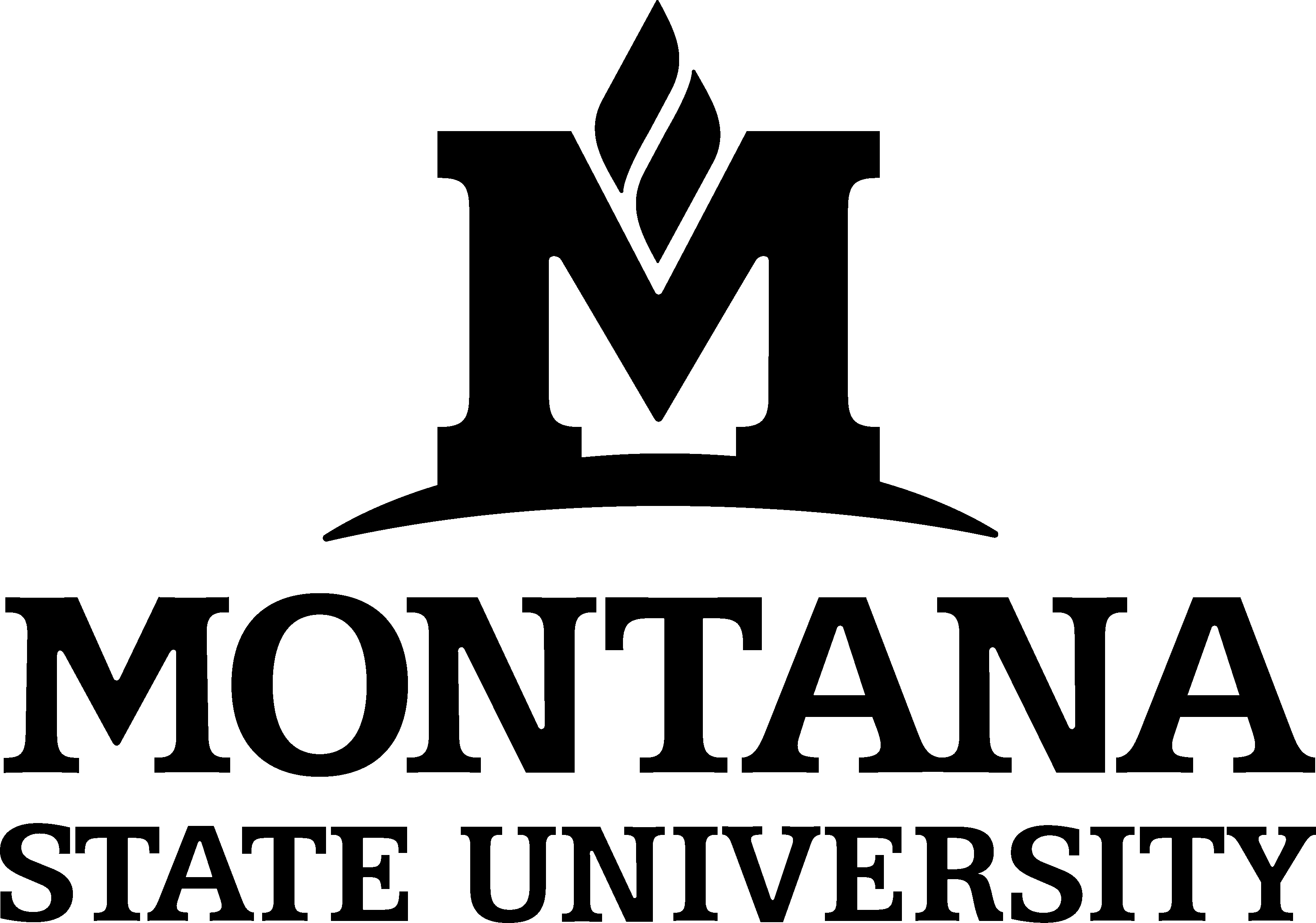 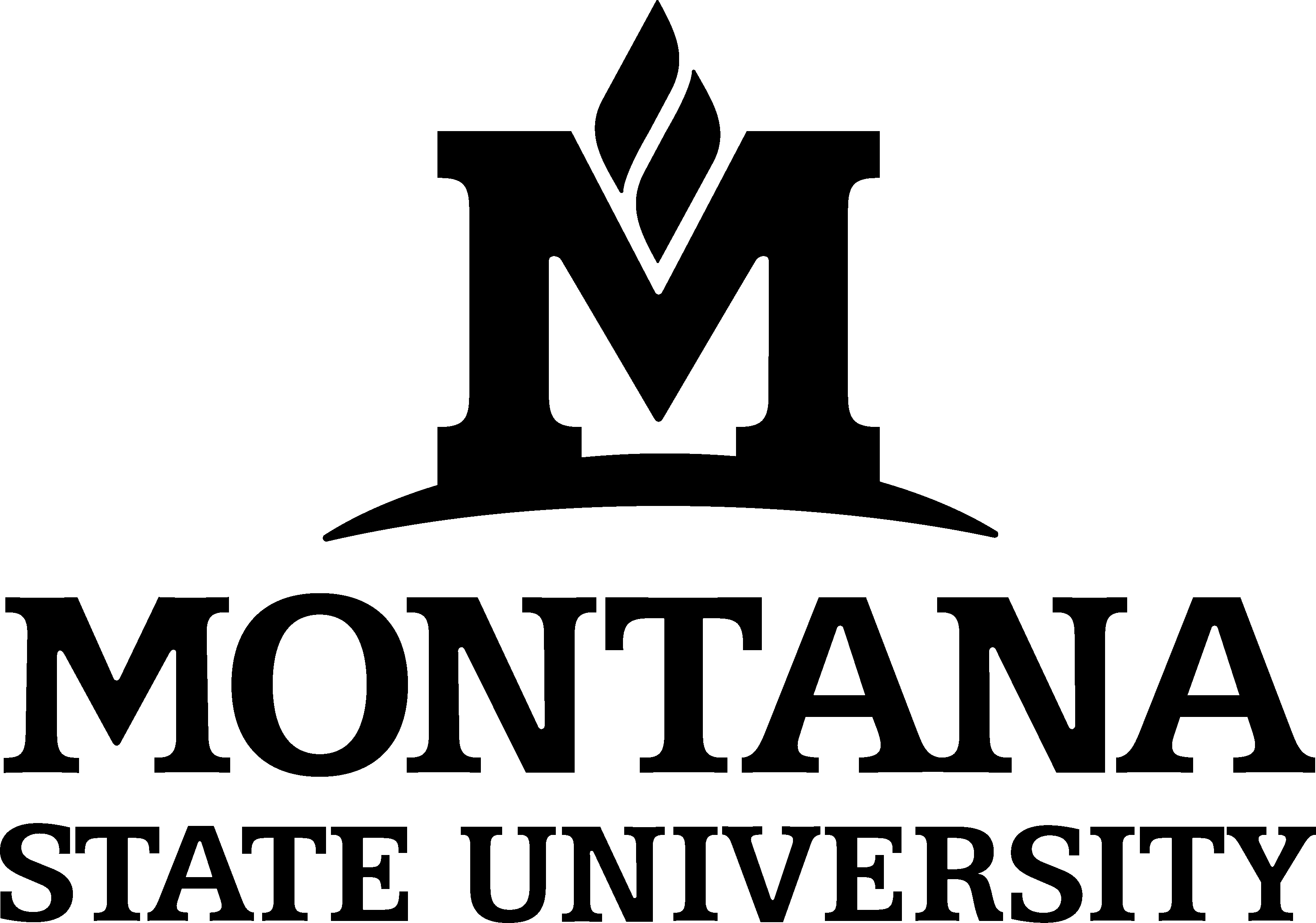 Student Name:	GID:Total amount authorized to charge: $Term: (circle one)          Spring          Fall          Summer              Year:Credit Card Number:                                                            Expiration Date:	CVV Number: Name as it appears on the card:Cardholder Telephone Number: (        )Today’s Date:	Completed by:                                                      Student Name:	GID:Total amount authorized to charge: $Term: (circle one)          Spring          Fall          Summer              Year:Credit Card Number:                                                            Expiration Date:	CVV Number: Name as it appears on the card:Cardholder Telephone Number: (        )Today’s Date:	Completed by:                                                      